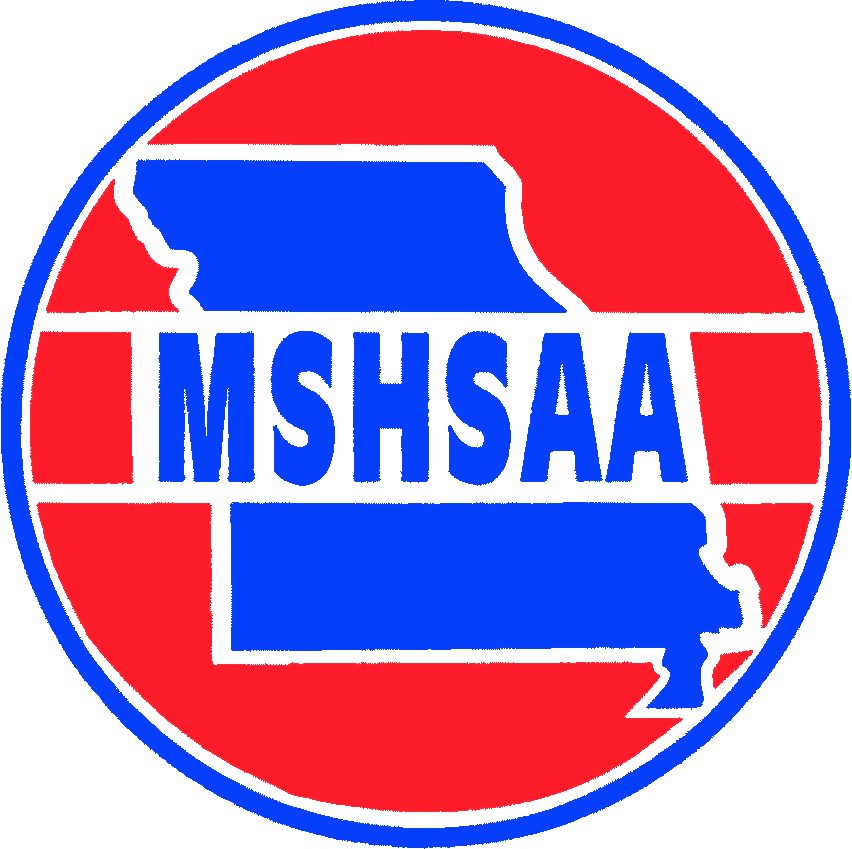 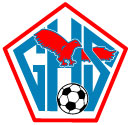 GLENDALE VARSITY SOCCER 2023NO		NAME			POSITION		GRADE 0		Jase Jaeger			K			1000		Hudson Glaser		K			1101		Grayson Stenger		F			1002		Karsten Stack		M			1004		*Landon Butler		M			12			05		Carson Tittsworth		M			1106		Alejandro Sarmiento	M			1107		Eli Beeson			M			1108		Isaac Chandler		M			1109		*Misha Trimble		M			12	10		Steven Meneses		M			1111           	Raul Vazquez		M			10	12		Chandler Thurman	D			1013		Brandon Martinez		F			1114		Nathaniel Young		D			1115		Jackson Harbaugh		D			1116		Max Ortiz			F			1117		Turner Thompson		M			1019		Dylan Kruse			M			1021		Giorgio Fontanelli		D			1222		Riley Long			D			1023		*Dylan Spivy		F			12*		Captains	Head Coach 			Jeff RogersAssistant Coach(s)		Luis Percovich, Amelia Horras, Logan Bisbee	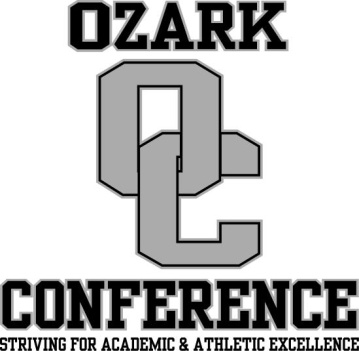 